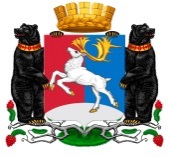 Камчатский крайАдминистрация городского округа «поселок Палана»ПОСТАНОВЛЕНИЕВ соответствии с положениями Федерального закона от 27.07.2010 № 210-ФЗ         «Об организации предоставления государственных и муниципальных услуг», Федеральным законом от 06.10.2003 № 131-ФЗ «Об общих принципах организации местного самоуправления в Российской Федерации»,  Уставом городского округа «поселок Палана», АДМИНИСТРАЦИЯ ПОСТАНОВЛЯЕТ:1. Утвердить административный регламент предоставления Администрацией городского округа «поселок Палана» муниципальной услуги по предоставлению Администрацией городского округа «поселок Палана» муниципальной услуги по выдаче градостроительного плана земельного участка согласно приложению.2. Настоящее постановление вступает в силу после его официального обнародования.3. Контроль исполнения настоящего постановления оставляю за собой.Приложение к постановлению Администрации городского округа «поселок Палана»от 01.04.2019 № 53АДМИНИСТРАТИВНЫЙ РЕГЛАМЕНТ ПО ПРЕДОСТАВЛЕНИЮ АДМИНИСТРАЦИЕЙ ГОРОДСКОГО ОКРУГА «ПОСЕЛОК ПАЛАНА» МУНИЦИПАЛЬНОЙ УСЛУГИ ПО ВЫДАЧЕ ГРАДОСТРОИТЕЛЬНОГО ПЛАНА ЗЕМЕЛЬНОГО УЧАСТКАОбщие положенияПредмет регулирования административного регламента1.1.1 Административный регламент по предоставлению Администрацией городского округа «посёлок Палана» муниципальной услуги по выдаче градостроительного плана земельного участка (далее – Административный регламент) разработан в целях регулирования предоставления и доступности муниципальной услуги по выдаче градостроительного плана земельного участка (далее – муниципальная услуга).1.1.2 Административный регламент устанавливает порядок предоставления  и доступности муниципальной услуги, определяет состав, сроки и последовательность действий (административных процедур), требования к порядку их выполнения, порядок и формы контроля за исполнением административного регламента, досудебный (внесудебный) порядок обжалования решений и действий (бездействия) органа, предоставляющего муниципальную услугу, а также должностных лиц, при осуществлении полномочий по предоставлению муниципальной услуги, в том числе в электронной форме с использованием портала государственных и муниципальных услуг Камчатского края (далее – РПГУ)  и информационно-телекоммуникационной сети «Интернет» с соблюдением норм законодательства Российской Федерации о защите персональных данных.Круг заявителейМуниципальная услуга предоставляется физическим и юридическим лицам, индивидуальным предпринимателям, которые являются застройщиками (далее – заявители).От имени заявителей за предоставлением муниципальной услуги могут выступать лица, имеющие право в соответствии с законодательством Российской Федерации, либо в силу наделения их заявителем в порядке, установленном законодательством Российской Федерации, полномочиями выступать от имени заявителей за предоставлением муниципальной услуги (далее – представители заявителей).1.3. Требования к порядку информирования предоставления муниципальной услуги1.3.1. Информирование заявителей о предоставлении муниципальной услуги осуществляется:- непосредственно в помещениях Администрации городского округа «посёлок Палана»;- посредством телефонной связи и электронного информирования;- посредством Федеральной государственной информационной системы «Единый портал государственных и муниципальных услуг (функций)» (далее - ЕПГУ);- посредством размещения в информационно-телекоммуникационных сетях общего пользования, в том числе на официальном сайте Администрации городского округа «посёлок Палана» сети «Интернет»);- посредством публикации в средствах массовой информации, изданиях информационных материалов (брошюр, буклетов);- при личном обращении в Краевое государственное казенное учреждение «Многофункциональный центр предоставления государственных и муниципальных услуг в Камчатском крае» (далее – МФЦ);- на портале МФЦ.1.3.2. На официальном сайте, на информационных стендах в помещениях Администрации городского округа «посёлок Палана» на ЕПГУ/РПГУ, на официальном сайте МФЦ в сети «Интернет» и на информационных стендах в помещениях МФЦ, предназначенных для приема заявителей на портале МФЦ размещаются:- текст Административного регламента с приложениями;- исчерпывающий перечень документов, необходимых для предоставления муниципальной услуги, требования к оформлению указанных документов, а так же перечень документов, которые заявитель вправе представить по собственной инициативе;- адреса Администрации городского округа «посёлок Палана» (в том числе адрес официального сайта и электронной почты), а также график (режим) работы с заявителями.Информационные стенды оборудуются при входе в здание Администрации городского округа «посёлок Палана» по адресу Россия, 688000, Камчатский край, Тигильский район, пгт. Палана, ул. Обухова, д.6.Информация о месте нахождения, контактных телефонах, официальном сайте, адресе электронной почты, графике (режиме) работы с заявителями, а также перечень филиалов и дополнительных офисов краевого государственного казённого учреждения «Многофункциональный центр предоставления государственных и муниципальных услуг в Камчатском крае» размещена:- на официальном сайте Администрации городского округа «посёлок Палана» сети «Интернет»,- на ЕПГУ www.gosuslugi.ru; /РПГУ www.gosuslugi41.ru;- в Реестре государственных и муниципальных услуг.Стандарт предоставления муниципальной услуги2.1.Наименование муниципальной услуги2.1.1. Муниципальная услуга по выдаче градостроительного плана земельного участка.2.2. Наименование органа, предоставляющего муниципальную услугуПредоставление муниципальной услуги осуществляется Администрацией городского округа «посёлок Палана» через уполномоченный орган - Комитет по управлению муниципальным имуществом городского округа «поселок Палана» (далее – КУМИ пгт. Палана).Предоставление муниципальной услуги в МФЦ осуществляется в порядке, предусмотренном Соглашением о взаимодействии, заключенным между Администрацией городского округа «посёлок Палана» и уполномоченным МФЦ, со дня вступления в силу соответствующего Соглашения о взаимодействии.Запрещено требовать от заявителя осуществления действий, в том числе согласований, необходимых для получения муниципальной услуги и связанных с обращением в иные государственные органы, органы местного самоуправления и организации, за исключением получения услуг, включенных в перечень услуг, которые являются необходимыми и обязательными для предоставления муниципальных услуг.2.3.Результат предоставления муниципальной услугиРезультатом предоставления муниципальной услуги являются:2.3.1 Выдача градостроительного плана земельного участка.2.3.2. Мотивированный отказ в выдаче градостроительного плана земельного участка2.4. Срок предоставления муниципальной услугиПолный срок оказания муниципальной услуги составляет 20 (двадцать) рабочих дней после получения заявления.2.5. Нормативные правовые акты,  регулирующие предоставлениемуниципальной услугиПеречень нормативных правовых актов, регулирующих предоставление муниципальной услуги (с указанием их реквизитов и источников официального опубликования), подлежит обязательному размещению на официальном сайте Администрации городского округа «посёлок Палана», в сети «Интернет», в Реестре государственных и муниципальных услуг и на ЕГПУ/РПГУ.2.6. Исчерпывающий перечень документов, необходимых для предоставления муниципальной услуги с разделением на документы, которые заявитель должен представить самостоятельно, и документы, которые заявитель вправе представить по собственной инициативе, так как они подлежат представлению в рамках межведомственного информационного взаимодействия2.6.1. Перечень документов, необходимых для предоставления муниципальной услуги:1) заявление о выдаче градостроительного плана земельного участка по образцу (приложение 1 к настоящему Административному регламенту);2) документы, удостоверяющие личность заявителя либо представителя заявителя (копия с предъявлением подлинника) и подтверждающие полномочия лица, обратившегося с заявлением от имени заявителя (доверенность).Заявитель вправе представить по собственной инициативе, в том числе в случае отсутствия сведений в соответствующем органе власти:3) правоустанавливающие документы на земельный участок;4) правоустанавливающие документы на объекты недвижимого имущества;5) технические условия подключения объекта к сетям инженерно-технического обеспечения.2.6.2. Направление заявления и прилагаемых к нему документов через ЕПГУ/РПГУ.Обращение за предоставлением услуги в электронной форме через ЕПГУ/РПГУ. физическим лицом самостоятельно осуществляется с использование учетной записи физического лица, зарегистрированной в единой системе аутентификации и идентификации (далее - ЕСИА), имеющей статус «Подтвержденная».Обращение за предоставлением услуги в электронной форме через ЕПГУ/РПГУ. юридическим лицом самостоятельно осуществляется с использование учетной записи руководителя юридического лица, зарегистрированной в ЕСИА, имеющей статус «Подтвержденная».При обращении за предоставлением услуги в электронной форме через ЕПГУ/РПГУ. доверенным лицом предоставляется доверенность, подтверждающая полномочие на обращение за получением муниципальной услуги, выданная организацией, удостоверенная квалифицированной электронной подписью (далее - ЭП), правомочного должностного лица организации, выдавшей доверенность, а доверенность, выданная физическим лицом – квалифицированной ЭП нотариуса. 2.6.3. Требования к электронным документам, предоставляемым заявителем для получения услуги.1) Прилагаемые к заявлению электронные документы представляются в одном из следующих форматов:doc, docx, rtf, pdf.В случае, когда документ состоит из нескольких файлов или документы имеют подписи в формате файла SIG, их необходимо направить в виде электронного архива формата zip, rar.2) В целях представления электронных документов сканирование документов на бумажном носителе осуществляется:а) непосредственно с оригинала документа в масштабе 1:1 (не допускается сканирование с копий) с разрешением 300 dpi;б) в черно-белом режиме при отсутствии в документе графических изображений;в) в режиме полной цветопередачи при наличии в документе цветных графических изображений либо цветного текста;г) в режиме «оттенки серого» при наличии в документе изображений, отличных от цветного изображения.3) Документы в электронном виде могут быть подписаны ЭП.4) Наименования электронных документов должны соответствовать наименованиям документов на бумажном носителе.  2.6.4. Перечень необходимых документов для предоставления муниципальной услуги, которые запрашиваются Администрацией городского округа «посёлок Палана» в государственных органах, органах местного самоуправления и подведомственных государственным органам или органам местного самоуправления организациях, в распоряжении которых находятся указанные документы, если заявитель не представил указанные документы самостоятельно:правоустанавливающие документы:- выписка из Единого государственного реестра недвижимости (далее - ЕГРН) об основных характеристиках и зарегистрированных правах на земельный участок;- выписка из ЕГРН об основных характеристиках и зарегистрированных правах на объект недвижимости;2) технические условия подключения объекта к сетям инженерно-технического обеспечения.Документы (их копии или сведения, содержащиеся в них), указанные в подпункте 1 пункта 2.6.4 части 2.6 раздела 2 настоящего Административного регламента направляются заявителем самостоятельно, если указанные документы (их копии или сведения, содержащиеся в них) отсутствуют в ЕГРН.2.6.5. Запрещается требовать от заявителя:1) представления документов и информации или осуществления действий, представление или осуществление которых не предусмотрено нормативными правовыми актами, регулирующими отношения, возникающие в связи с предоставлением муниципальной услуги;2) представления документов и информации, в том числе подтверждающих внесение заявителем платы за предоставление муниципальной услуги, которые находятся в распоряжении органов, предоставляющих муниципальную услугу, иных государственных органов, органов местного самоуправления либо подведомственных государственным органам или органам местного самоуправления организаций, участвующих в предоставлении муниципальной услуги, за исключением документов, предусмотренных частью 2.6 раздела 2 настоящего Административного регламента. Заявитель вправе представить указанные документы и информацию в органы, предоставляющие муниципальную услугу, по собственной инициативе;3) осуществления действий, в том числе согласований, необходимых для получения муниципальной услуги и связанных с обращением в иные государственные органы, органы местного самоуправления, организации, за исключением получения услуг и получения документов и информации, предоставляемых в результате предоставления такой услуги, включенных в перечень муниципальных услуг, утвержденных нормативным правовым актом городского округа «посёлок Палана»;4) представления документов и информации, отсутствие и (или) недостоверность которых не указывались при первоначальном отказе в предоставлении муниципальной услуги, за исключением следующих случаев:а) изменение требований нормативных правовых актов, касающихся предоставления муниципальной услуги, после первоначальной подачи заявления о предоставлении муниципальной услуги; б) наличие ошибок в заявлении о предоставлении муниципальной услуги и документах, поданных заявителем после первоначального отказа в предоставлении муниципальной услуги и не включенных в представленный ранее комплект документов;в) истечение срока действия документов или изменение информации после первоначального отказа в предоставлении муниципальной услуги;г) выявление документально подтвержденного факта (признаков) ошибочного или противоправного действия (бездействия) должностного лица органа, предоставляющего муниципальную услугу, муниципального служащего, работника многофункционального центра, работника организации, предоставляющих муниципальную услугу по принципу «одного окна», при первоначальном отказе в предоставлении муниципальной услуги, о чем в письменном виде за подписью руководителя органа, предоставляющего муниципальную услугу, руководителя многофункционального центра при первоначальном отказе в предоставлении муниципальной услуги, либо руководителя организации, предоставляющих муниципальную услугу по принципу «одного окна», уведомляется заявитель, а также приносятся извинения за доставленные неудобства.2.7 Исчерпывающий перечень оснований для отказа в приеме документов, необходимых для предоставления муниципальной услугиОснования для отказа в приеме документов, необходимых для предоставления муниципальной услуги, отсутствуют.2.8. Исчерпывающий перечень оснований для отказа в предоставлении муниципальной услугиВ предоставлении муниципальной услуги отказывается в случае, если заявитель не является правообладателем земельного участка.2.9. Размер платы, взимаемой с заявителя при предоставлении муниципальной услугиПредоставление муниципальной услуги осуществляется на безвозмездной основе.2.10. Максимальный срок ожидания в очереди при обращении за предоставлением муниципальной услуги и при получении результата предоставления муниципальной услугиМаксимальный срок ожидания в очереди при подаче запроса о предоставлении муниципальной услуги и при получении результата муниципальной услуги не должен превышать 15 (пятнадцать) минут.2.11. Срок и порядок регистрации заявления заявителя о предоставлении муниципальной услуги, в том числе в электронной формеРегистрация заявления о выдаче градостроительного плана земельного участка и прилагаемых к нему документов осуществляется в течение 1 (одного) рабочего дня. При направлении заявления в форме электронного документа, в том числе посредством ЕПГУ/РПГУ, – не позднее рабочего дня, следующего за днем поступления запроса.2.12. Требования к помещениям, в которых предоставляется муниципальная услугаМуниципальная услуга оказывается в специально предназначенных зданиях и помещениях, доступных для заявителей.Помещения для непосредственного взаимодействия специалистов с заявителями должны соответствовать комфортным условиям для заявителей и оптимальным условием для работы специалистов, должны быть оборудованы в соответствии с санитарными правилами и нормами, с соблюдением необходимых мер безопасности.Места для информирования граждан о порядке предоставления муниципальной услуги оборудуются информационными стендами. На информационных стендах Администрации городского округа «посёлок Палана» размещается следующая информация:- место расположения, график работы, номера справочных телефонов Администрации городского округа «посёлок Палана»;- адреса официального сайта Администрации городского округа «посёлок Палана» и электронной почты Администрации городского округа «посёлок Палана» блок-схема последовательности административных процедур при предоставлении муниципальной услуги;- перечень документов, необходимых для получения муниципальной услуги;- образцы и формы документов;- порядок обжалования решений и действий (бездействия) должностных лиц и муниципальных служащих Администрации городского округа «посёлок Палана».Места для ожидания приема и информирования заявителей должны быть оборудованы столами (стойками), стульями, канцелярскими принадлежностями для возможности оформления документов. Помещения, в которых осуществляется прием заявителей, оборудуются стульями и столами, средствами пожаротушения и оповещения о возникновении чрезвычайной ситуации.Кабинет приема заявителей, в котором предоставляется муниципальная услуга или информация о ее предоставлении, должен быть оборудован вывеской с указанием номера кабинета, наименования должности специалиста, графика приема.Каждое рабочее место специалистов должно быть оборудовано персональным компьютером с возможностью доступа к необходимым информационным базам данных, электронной почте, информационно – телекоммуникационной сети «Интернет» и оборудовано печатным устройством (принтером), телефоном.Лицо, предоставляющее муниципальную услугу или осуществляющее информирование о ее предоставлении, обязано предложить заявителю воспользоваться стулом, находящимся рядом с рабочим местом данного лица.Требования к помещениям МФЦ установлены Правилами организации деятельности многофункциональных центров предоставления государственных и муниципальных услуг.2.13.	Показатели доступности и качества муниципальной услуги2.13.1 Показателями доступности предоставления муниципальной услуги являются:- доступность обращения за предоставлением муниципальной услуги, в том числе лиц с ограниченными возможностями здоровья;- наличие различных каналов получения информации о предоставлении муниципальной услуги; - наличие полной, актуальной и достоверной информации о порядке предоставления муниципальной услуги;- предоставление возможности подачи заявления о предоставлении муниципальной услуги и документов через ЕПГУ/РПГУ;- предоставление возможности получения информации о ходе предоставления муниципальной услуги, в том числе через ЕПГУ/РПГУ, а также предоставления услуги в личный кабинет заявителя (при заполнении заявления через ЕПГУ/РПГУ);- транспортная доступность к местам предоставления муниципальной услуги.2.13.2 Показателями качества муниципальной услуги являются:- соблюдение сроков предоставления муниципальной услуги;- отсутствие жалоб со стороны заявителей на качество предоставления муниципальной услуги, действия (бездействие) уполномоченных должностных лиц, участвующих в предоставлении муниципальной услуги.- своевременное получение муниципальной услуги в соответствии со стандартом предоставления муниципальной услуги;- получение полной, актуальной и достоверной информации о порядке предоставления муниципальной услуги, в том числе в электронной форме.2.13.3. Показатели доступности и качества муниципальной услуги при предоставлении в электронном виде:- возможность получения информации о порядке и сроках предоставления услуги, с использованием ЕПГУ/ РПГУ;- возможность записи на прием в орган для подачи запроса о предоставлении муниципальной услуги посредством ЕПГУ/ РПГУ;- возможность формирования запроса для подачи заявления заявителем на ЕПГУ/ РПГУ;- возможность приема и регистрации уполномоченным органом местного самоуправления заявления и иных документов, необходимых для предоставления муниципальной услуги, поданных посредством ЕПГУ/ РПГУ;- получение результата предоставления муниципальной услуги документа на бумажном носителе или при наличии технической возможности в форме электронного документа;- при наличии технической возможности оценка доступности и качества муниципальной услуги на ЕПГУ/ РПГУ;- возможность направления в электронной форме жалобы на решения и действия (бездействия) должностного лица органа в ходе предоставления муниципальной услуги, органа, предоставляющего муниципальную услугу.2.14. Особенности получения муниципальной услуги через МФЦПолучение муниципальной услуги в МФЦ осуществляется в соответствии с настоящим Административным регламентом на основании Соглашения о взаимодействии, заключенного Администрацией городского округа «посёлок Палана» с уполномоченным МФЦ.2.15. Особенности предоставления муниципальной услуги в электронной формеВозможность оформления заявления в электронной форме посредством ЕПГУ/ РПГУ предоставляется только заявителям, имеющим подтвержденную учетную запись в Единой системе аутентификации и идентификации (далее – ЕСИА).Если заявитель не имеет подтвержденной учетной записи в ЕСИА, то ему необходимо пройти процедуру регистрации в соответствии с правилами регистрации в ЕСИА.Для регистрации заявления на предоставление муниципальной услуги посредством ЕПГУ/ РПГУ заявителю необходимо:- авторизоваться на ЕПГУ/ РПГУ с использованием подтвержденной учетной записи, зарегистрированной в ЕСИА;- из списка муниципальных услуг выбрать соответствующую муниципальную услугу;- нажатием кнопки «Получить услугу» инициализировать операцию по заполнению электронной формы заявления:- отправить электронную форму заявления в Администрацию городского округа «посёлок Палана».Заявителем направляются электронные копии документов, необходимые для предоставления муниципальной услуги, подписанные квалифицированной электронной подписью. При несоблюдении требований к электронной подписи заявитель предъявляет оригиналы указанных документов для сличения при личной явке в Администрацию городского округа «посёлок Палана» только в случае принятия решения о предоставлении муниципальной услуги.3. Состав, последовательность и сроки выполнения административных процедур, требования к порядку их выполнения, в том числе особенности выполнения административных процедур в электронной форме и в МФЦ.3.1. Исчерпывающий перечень административных процедур3.1.1. Предоставление муниципальной услуги включает в себя следующие административные процедуры:- прием и регистрация заявления о выдаче градостроительного плана земельного участка и документов;- рассмотрение заявления о выдаче градостроительного плана земельного участка;- подготовка, подписание, присвоение номера градостроительному плану земельного участка и регистрация градостроительного плана земельного участка;- выдача заявителю градостроительного плана земельного участка;- отказ в выдаче градостроительного плана.3.2. Прием и регистрация заявления и прилагаемых к нему документов3.2.1. Основанием для начала административной процедуры по приему и регистрации заявления	заявителя о выдаче градостроительного плана земельного участка является обращение заявителя в Администрацию городского округа «посёлок Палана» с приложением к нему документов.Уполномоченное должностное лицо Администрации городского округа «посёлок Палана», ответственное за прием и регистрацию заявления о выдаче градостроительного плана земельного участка:- устанавливает предмет обращения, личность заявителя;- проверяет правильность оформления заявления о выдаче градостроительного плана земельного участка и комплектность представленных документов (в случае представления их заявителем по собственной инициативе);- обеспечивает внесение соответствующей записи в журнал регистрации с указанием даты приема, номера заявления о выдаче градостроительного плана земельного участка, сведений о заявителе, иных необходимых сведений в соответствии с порядком делопроизводства, выдает заявителю расписку в получении заявления и документов по форме согласно приложению 2 к настоящему Административному регламенту.Документы, поступившие почтовым отправлением, регистрируются в день их поступления в Администрацию городского округа «посёлок Палана», а документы, поступившие в электронной форме, в том числе посредством ЕПГУ/ РПГУ, – не позднее рабочего дня, следующего за днем их поступления.При получении заявления о выдаче градостроительного плана земельного участка в форме электронного документа, уполномоченное должностное лицо не позднее рабочего дня, следующего за днем поступления заявления о выдаче градостроительного плана земельного участка, направляет заявителю уведомление в электронной форме, подтверждающее получение и регистрацию заявления о выдаче градостроительного плана земельного участка.В случае представления заявления через МФЦ, уполномоченное должностное лицо МФЦ осуществляет:-  процедуру приема заявления. Принятое заявление регистрируется в установленном порядке в автоматизированной информационной системе АИС «МФЦ» (далее – АИС «МФЦ») с автоматическим присвоением ему персонального регистрационного номера, размещается в форме электронных копий и направляется для рассмотрения в Администрацию городского округа «посёлок Палана»;- выдает заявителю расписку о приеме заявления и документов с указанием ФИО уполномоченного должностного лица, принявшего заявление, даты приема, срока оказания услуги, контактов Администрации городского округа «посёлок Палана».Максимальный срок выполнения действия 15 (пятнадцать) минут.Зарегистрированный пакет документов передается в Администрацию городского округа «посёлок Палана» в порядке, определенном соглашением между уполномоченным МФЦ и Администрацией городского округа «посёлок Палана»3.2.2. Результатом выполнения административной процедуры по приему и регистрации заявления о выдаче градостроительного плана земельного участка является прием и регистрация заявления о выдаче градостроительного плана земельного участка и документов.3.2.3. Срок выполнения административной процедуры по приему и регистрации заявления о выдаче градостроительного плана земельного участка и документов – 1 (один) день.3. 3. Рассмотрение заявления о выдаче градостроительного плана земельного участка3.3.1.Основанием для начала административной процедуры по рассмотрению заявления о выдаче градостроительного плана земельного участка, является поступление заявления о выдаче градостроительного плана земельного участка уполномоченному должностному лицу КУМИ пгт. Палана, ответственному за подготовку градостроительного плана земельного участка.Заявление с приложением документов передается уполномоченному должностному лицу для исполнения.3.3.2. Уполномоченное должностное лицо, ответственное за подготовку градостроительных планов, выполняет следующие действия:- устанавливает факт полноты представления необходимых документов;- в случае необходимости, в рамках межведомственного взаимодействия, запрашивает необходимые для принятия решения сведения указанные в пункте 2.6.4 части 2.6 раздела 2  настоящего Административного регламента, если они не предоставлены заявителем самостоятельно, межведомственные запросы направляются в течение следующего рабочего дня после дня направления уведомления о приеме заявления, срок подготовки и направления ответа на межведомственный запрос и составляет 5 (пять) рабочих дней. При направлении запроса по каналам межведомственного электронного взаимодействия запрос подписывается электронной подписью уполномоченного должностного лица;- устанавливает наличие (отсутствие) оснований для отказа в предоставлении муниципальной услуги, предусмотренных пунктом частью 2.8 раздела 2  настоящего Административного регламента;- при отсутствии оснований для отказа в предоставлении муниципальной услуги, предусмотренных частью 2.8 раздела 2 настоящего Административного регламента, приступает к подготовке градостроительного плана земельного участка (приложение 3 к настоящему Административному регламенту);- при наличии оснований для отказа в предоставлении муниципальной услуги, предусмотренных частью 2.8 раздела 2. настоящего Административного регламента, готовит мотивированный письменный отказ в выдаче градостроительного плана земельного участка (приложение 4 к настоящему Административному регламенту), подписывает его у руководителя органа, уполномоченного на предоставление муниципальной услуги, и направляет заявителю простым почтовым отправлением.3.3.3. Максимальный срок исполнения административной процедуры – не более      7 (семи) рабочих  дней.В случае направления запроса в организации, осуществляющие эксплуатацию сетей, о предоставлении технических условий для подключения (технологического присоединения) планируемого к строительству или реконструкции объекта капитального строительства к сетям инженерно-технического обеспечения, максимальный срок исполнения административной процедуры – не более 14 (четырнадцати) календарных  дней.3.3.4. Результатом исполнения административной процедуры является рассмотрение предоставленного заявления и комплекта документов на соответствие требованиям частью 2.8 раздела 2. настоящего Административного регламента и принятие решения.3.4 Подготовка и регистрация градостроительного плана земельного участка- градостроительный план земельного участка подготавливается уполномоченным должностным лицом, ответственным за подготовку градостроительных планов в 3 (трех) экземплярах и направляется на подпись Главе городского округа «поселок Палана».Градостроительный план земельного участка оформляется по форме, утверждённой Приказом Министерства строительства и жилищно-коммунального хозяйства Российской Федерации от 25.04.2017 № 741/пр «Об утверждении формы градостроительного плана земельного участка и порядка ее заполнения».Результатом исполнения административной процедуры является присвоение номера градостроительному плану земельного участка и внесение записи в регистрационный журнал.Способом фиксации результата выполнения административной процедуры является регистрация градостроительного плана земельного участка подготовленного, подписанного и зарегистрированного в установленном порядке.3.5. Выдача заявителю градостроительного планаУполномоченное должностное лицо, ответственное за выдачу градостроительного плана земельного участка:1) сообщает заявителю о готовности к выдаче градостроительного плана земельного участка или мотивированный отказ в его выдаче;2) выдает подготовленный документ заявителю под роспись в графе журнала  регистрации;3) направляет результат предоставления муниципальной услуги в уполномоченный МФЦ на бумажном носителе или в электронном виде (при подачи заявления в уполномоченный МФЦ);4) направляет в личный кабинет заявителя (при направлении заявления ЕПГУ/ РПГУ). В данном случае документы готовятся в формате pdf, подписываются открепленной квалифицированной электронной подписью уполномоченного должностного лица Администрации городского округа «посёлок Палана».Указанные документы в формате электронного архива zip, rar направляются в личный кабинет заявителя.5) заносит сведения о выданном градостроительном плане земельного участка в автоматизированную муниципальную информационную систему обеспечения градостроительной деятельности.Заявителю выдается два экземпляра подготовленного документа. Третий экземпляр остается в КУМИ пгт. Палана.Выдача градостроительного плана земельного участка или  мотивированного отказа в выдаче градостроительного плана земельного участка производится при предъявлении заявителем документа, удостоверяющего его личность, а в случае выдачи подготовленного документа представителю заявителя - документа, удостоверяющего личность представителя, и документа, подтверждающего его представительские полномочия.В случае неявки заявителя в установленный срок за градостроительным планом земельного участка документ остается в КУМИ пгт. Палана и хранится в течение 3 (трех) лет со дня его выдачи.Результатом выполнения административной процедуры является выдача градостроительного плана земельного участка или мотивированный отказ в выдаче градостроительного плана земельного участка.Максимальная продолжительность данной административной процедуры составляет 1 (один) день.3.6. Описание результата предоставления муниципальной услугиРезультатами предоставления муниципальной услуги являются:1) выдача градостроительного плана земельного участка;2) мотивированный отказ в выдаче градостроительного плана земельного участка.Результат предоставления муниципальной услуги по выбору заявителя может быть представлен в форме документа на бумажном носителе, а также в иных формах, указанных в пункте 3.8.4 части 3.8 раздела 3 настоящего Административного регламента.3.7. Формирование и направление межведомственных запросов в государственные органы (организации), в распоряжении которых находятся документы и сведения, необходимые для предоставления муниципальной услугиОснованием для начала административной процедуры является получение специалистом КУМИ пгт. Палана, ответственным за межведомственное взаимодействие, документов и информации для направления межведомственных запросов о получении документов (сведений из них), указанных в пункте 2.6.4 части 2.6 раздела 2   настоящего Административного регламента (в случае, если заявитель не представил данные документы по собственной инициативе). Специалист КУМИ пгт. Палана, ответственный за межведомственное взаимодействие, не позднее 1 (одного) рабочего дня, следующего за днем поступления заявления:- оформляет межведомственный запросы;-подписывает оформленный межведомственный запрос у руководителя (при необходимости);- при необходимости регистрирует межведомственный запрос в соответствующем реестре;- направляет межведомственный запрос в соответствующий орган или организацию.Межведомственный запрос оформляется и направляется в соответствии с порядком межведомственного информационного взаимодействия, предусмотренным действующим законодательством.Направление запросов, контроль за получением ответов на запросы и своевременной передачей полученных ответов осуществляет специалист КУМИ пгт. Палана, ответственный за межведомственное взаимодействие.В день получения всех требуемых ответов на межведомственные запросы специалист, ответственный за межведомственное взаимодействие, передает специалисту, ответственному за предоставление муниципальной услуги, зарегистрированные ответы и запросы для принятия решения о предоставлении муниципальной услуги.3.8. Порядок осуществления административных процедур в электронной форме, в том числе с использованием ЕПГУ/РПГУ3.8.1 Порядок записи на прием в орган (организацию) посредством ЕПГУ/РПГУ.В целях предоставления муниципальной услуги осуществляется прием заявителей по предварительной записи. Запись на прием проводится посредством ЕПГУ/РПГУ. Заявителю предоставляется возможность записи в любые свободные для приема дату и время в пределах установленного в Администрации городского округа «посёлок Палана» графика приема заявителей.Администрации городского округа «посёлок Палана» не вправе требовать от заявителя совершения иных действий, кроме прохождения идентификации и аутентификации в соответствии с нормативными правовыми актами Российской Федерации, указания цели приема, а также предоставления сведений, необходимых для расчета длительности временного интервала, который необходимо забронировать для приема.3.8.2. Порядок формирования заявления посредством заполнения его электронной формы на ЕПГУ/РПГУ, без необходимости дополнительной подачи в какой-либо иной форме.На ЕПГУ/РПГУ размещаются образцы заполнения электронной формы з заявления.Форматно-логическая проверка сформированного заявления осуществляется автоматически после заполнения заявителем каждого из полей электронной формы  заявления. При выявлении некорректно заполненного поля электронной формы заявления заявитель уведомляется о характере выявленной ошибки и порядке ее устранения посредством информационного сообщения непосредственно в электронной форме заявления.При формировании заявления заявителю обеспечивается:1) возможность копирования и сохранения заявления и иных документов, указанных в пункте 2.6.1 части 2.6 раздела 2 настоящего Административного регламента, необходимых для предоставления муниципальной услуги;2) возможность печати на бумажном носителе копии электронной формы заявления;3) сохранение ранее введенных в электронную форму заявления значений в любой момент по желанию заявителя, в том числе при возникновении ошибок ввода и возврате для повторного ввода значений в электронную форму  заявления;4) заполнение полей электронной формы заявления до начала ввода сведений заявителем с использованием сведений, размещенных в федеральной системе ЕСИА и сведений, опубликованных на ЕПГУ/РПГУ, в части, касающейся сведений, отсутствующих в ЕСИА;5) возможность вернуться на любой из этапов заполнения электронной формы заявления без потери ранее введенной информации;6) возможность доступа заявителя на РПГУ к ранее поданным им заявлениям в течение не менее одного года, а также частично сформированных запросов – в течение не менее 3 месяцев.Сформированное и подписанное  заявление и иные документы, указанные в пункте 2.6.1 части 2.6 раздела 2  настоящего Административного регламента, необходимые для предоставления муниципальной услуги, направляется в Администрацию городского округа «посёлок Палана» посредством РПГУ.3.8.3. Порядок приема и регистрации Администрацией городского округа «посёлок Палана» заявления и иных документов, необходимых для предоставления муниципальной услуги.Администрация городского округа «посёлок Палана» обеспечивает прием документов, необходимых для предоставления муниципальной услуги.Срок регистрации  заявления составляет 1 (один) рабочий день.При получении заявления в электронной форме в автоматическом режиме осуществляется форматно-логический контроль, заявителю сообщается присвоенный уникальный номер, по которому в соответствующем разделе РПГУ отображается информация о ходе обработки заявления.Прием и регистрация заявления осуществляется уполномоченным лицом Администрации городского округа «посёлок Палана», ответственным за прием и регистрацию заявления на предоставление услуги в электронной форме.После регистрации заявление направляется специалистом, ответственным за прием и регистрацию заявления уполномоченному должностному лицу, ответственному за предоставление муниципальной услуги.После принятия заявления уполномоченным должностным лицом, ответственным за предоставление муниципальной услуги, статус заявления заявителя в личном кабинете на ЕПГУ/РПГУ обновляется до статуса «принято».3.8.4. Получение результата предоставления муниципальной услуги.В качестве результата предоставления муниципальной услуги заявитель по его выбору вправе получить:1) при наличии технической возможности подписанный градостроительный план земельного участка или мотивированный отказ в выдаче градостроительного плана в форме электронного документа, подписанного уполномоченным должностным лицом с использованием ЭП;2) подписанный градостроительный план земельного участка или мотивированный отказ в выдаче градостроительного плана на бумажном носителе в Администрацию городского округа «посёлок Палана» или в уполномоченный МФЦ.3.8.5. Получение сведений о ходе выполнения заявления о предоставлении муниципальной услуги.Заявитель имеет возможность получения информации о ходе предоставления муниципальной услуги.В случае подачи заявления посредством ЕПГУ/РПГУ информация о ходе предоставления муниципальной услуги направляется заявителю после завершения выполнения соответствующего действия с использования средств РПГУ на адрес электронной почты, в форме смс-уведомления по выбору заявителя.При предоставлении муниципальной услуги в электронной форме заявителю направляется:а) уведомление о записи на прием;б) уведомление о приеме и регистрации заявления и иных документов, необходимых для предоставления муниципальной услуги;в) уведомление о начале процедуры предоставления муниципальной услуги ;г) уведомление о возможности получить результат предоставления муниципальной услуги либо мотивированный отказ в предоставлении муниципальной услуги;3.8.6. Осуществление оценки качества предоставления муниципальной услуги.Заявитель вправе оценить качество предоставления муниципальной услуги с помощью устройств подвижной радиотелефонной связи, при наличии технической возможности с использованием РПГУ, терминальных устройств.Порядок и формы контроля за исполнением Административного регламента4.1. Текущий контроль за соблюдением и исполнением уполномоченными должностными лицами Администрации городского округа «посёлок Палана» положений настоящего Административного регламента и иных нормативных правовых актов, устанавливающих требования к предоставлению муниципальной услуги, принятием решений осуществляется Председателем КУМИ пгт. Палана.Контроль за полнотой и качеством предоставления муниципальной услуги включает в себя проведение проверок с целью выявления и устранения нарушений прав заявителей и принятия мер для устранения соответствующих нарушений. 4.2. В случае выявления нарушений при принятии решений и совершении действий в ходе предоставления муниципальной услуги, виновные лица привлекаются к ответственности в соответствии с законодательством Российской Федерации.4.3. Физические лица, их объединения и организации могут контролировать исполнение муниципальной услуги посредством размещения информации на сайте, письменного и устного обращения в адрес Администрации городского округа «посёлок Палана» просьбы о проведении проверки соблюдения и исполнения нормативных правовых актов, положений Административного регламента, устанавливающих требования к предоставлению муниципальной услуги, полноты и качества предоставления муниципальной услуги, в случае нарушения прав и законных интересов заявителей при предоставлении муниципальной услуги.5. Досудебное (внесудебное) обжалование заявителем решений и действий (бездействия) органа, предоставляющего муниципальную услугу, должностного лица органа, предоставляющего муниципальную услугу, либо муниципального служащего, многофункционального центра, работника многофункционального центра, а также организаций, осуществляющих функции по предоставлению муниципальных услуг, или их работников5.1 Действия (бездействие) и решения органа, предоставившего муниципальную услугу, должностного лица органа, предоставившего муниципальную услугу, либо муниципального служащего, многофункционального центра, работника многофункционального центра, организаций, предоставляющих муниципальную услугу по принципу «одного окна», или их работников, осуществляемые (принятые) в ходе предоставления муниципальной услуги, повлекшие за собой нарушение прав заявителя, могут быть обжалованы им в досудебном (внесудебном) порядке. 5.2. Предметом досудебного (внесудебного) обжалования действий (бездействия) и решений органа, предоставившего муниципальную услугу, должностного лица органа, предоставившего муниципальную услугу, либо муниципального служащего, многофункционального центра, работника многофункционального центра, организаций, предоставляющих муниципальную услугу по принципу «одного окна», или их работников, ответственных за предоставление муниципальной услуги является жалоба.5.3. Заявитель, подавший жалобу, несет ответственность в соответствии с законодательством за достоверность сведений, содержащихся в представленной жалобе.5.4. Заявитель может обратиться с жалобой, в том числе в следующих случаях:нарушение срока регистрации запроса о предоставлении муниципальной услуги;нарушение срока предоставления муниципальной услуги. В указанном случае досудебное (внесудебное) обжалование заявителем решений и действий (бездействия) многофункционального центра, работника многофункционального центра возможно в случае, если на многофункциональный центр, решения и действия (бездействие) которого обжалуются, возложена функция по предоставлению соответствующих муниципальных услуг;требование у заявителя документов или информации либо осуществления действий, представление или осуществление которых не предусмотрено нормативными правовыми актами Российской Федерации, нормативными правовыми актами Камчатского края, муниципальными правовыми актами для предоставления муниципальной услуги;отказ в приеме документов, предоставление которых предусмотрено нормативными правовыми актами Российской Федерации, нормативными правовыми актами Камчатского края, муниципальными правовыми актами для предоставления муниципальной услуги, у заявителя; отказ в предоставлении муниципальной услуги, если основания отказа не предусмотрены федеральными законами и принятыми в соответствии с ними иными нормативными правовыми актами Российской Федерации, нормативными правовыми актами Камчатского края, муниципальными правовыми актами. В указанном случае досудебное (внесудебное) обжалование заявителем решений и действий (бездействия) многофункционального центра, работника многофункционального центра возможно в случае, если на многофункциональный центр, решения и действия (бездействие) которого обжалуются, возложена функция по предоставлению соответствующих муниципальных услуг;затребование с заявителя при предоставлении муниципальной услуги платы, не предусмотренной нормативными правовыми актами Российской Федерации, нормативными правовыми актами Камчатского края, муниципальными правовыми актами;отказ органа, предоставляющего муниципальную услугу, должностного лица органа, предоставляющего муниципальную услугу, многофункционального центра, работника многофункционального центра, организаций, предоставляющих муниципальную услугу по принципу «одного окна»  или их работников в исправлении допущенных ими опечаток и ошибок в выданных в результате предоставления муниципальной услуги документах либо нарушение установленного срока таких исправлений. В указанном случае досудебное (внесудебное) обжалование заявителем решений и действий (бездействия) многофункционального центра, работника многофункционального центра возможно в случае, если на многофункциональный центр, решения и действия (бездействие) которого обжалуются, возложена функция по предоставлению соответствующих муниципальных услуг в полном объеме; нарушение срока или порядка выдачи документов по результатам предоставления муниципальной услуги;приостановление предоставления муниципальной услуги, если основания приостановления не предусмотрены федеральными законами и принятыми в соответствии с ними иными нормативными правовыми актами Российской Федерации, нормативными правовыми актами Камчатского края, муниципальными правовыми актами. В указанном случае досудебное (внесудебное) обжалование заявителем решений и действий (бездействия) многофункционального центра, работника многофункционального центра возможно в случае, если на многофункциональный центр, решения и действия (бездействие) которого обжалуются, возложена функция по предоставлению соответствующих государственных или муниципальных услуг;10) требование у заявителя при предоставлении муниципальной услуги документов или информации, отсутствие и (или) недостоверность которых не указывались при первоначальном отказе в приеме документов, необходимых для предоставления муниципальной услуги, либо в предоставлении муниципальной услуги, за исключением случаев, предусмотренных пунктом 4 части 1 статьи 7 Федерального закона от 27.07.2010 № 210-ФЗ «Об организации предоставления государственных и муниципальных услуг». В указанном случае досудебное (внесудебное) обжалование заявителем решений и действий (бездействия) многофункционального центра, работника многофункционального центра возможно в случае, если на многофункциональный центр, решения и действия (бездействие) которого обжалуются, возложена функция по предоставлению соответствующих государственных или муниципальных услуг.5.3. Жалоба подается в орган, предоставляющий муниципальную услугу, в организацию предоставляющих муниципальную услугу по принципу «одного окна» заявителем либо его уполномоченным представителем в письменной форме, в том числе при личном приеме заявителя либо его уполномоченного представителя, или в электронном виде. Жалоба в письменной форме может быть также направлена по почте. 5.4. Жалоба должна содержать:1) наименование органа, предоставляющего муниципальную услугу, должностного лица органа, предоставляющего муниципальную услугу, либо муниципального служащего, многофункционального центра, его руководителя и (или) работника, организаций, предоставляющих муниципальную услугу по принципу «одного окна», их руководителей и (или) работников, решения и действия (бездействие) которых обжалуются;2) фамилию, имя, отчество (последнее - при наличии), сведения о месте жительства заявителя - физического лица либо наименование, сведения о месте нахождения заявителя - юридического лица, а также номер (номера) контактного телефона, адрес (адреса) электронной почты (при наличии) и почтовый адрес, по которым должен быть направлен ответ заявителю;3) сведения об обжалуемых решениях и действиях (бездействии) органа, предоставляющего муниципальную услугу, должностного лица органа, предоставляющего муниципальную услугу, либо муниципального служащего, многофункционального центра, работника многофункционального центра, организаций, предоставляющих муниципальную услугу по принципу «одного окна», их работников;4) доводы, на основании которых заявитель не согласен с решением и действием (бездействием) органа, предоставляющего муниципальную услугу, должностного лица органа, предоставляющего муниципальную услугу, либо муниципального служащего, многофункционального центра, работника многофункционального центра, организаций, предоставляющих муниципальную услугу по принципу «одного окна», их работников.Заявителем могут быть представлены документы (при наличии), подтверждающие доводы заявителя, либо их копии.5.5. При подаче заявления на личном приеме заявитель представляет документ, удостоверяющий его личность в соответствии с законодательством Российской Федерации.5.6. В случае, если жалоба подается через представителя заявителя, представляется документ, подтверждающий полномочия на осуществление действий от имени заявителя. В качестве документа, подтверждающего полномочия на осуществление действий от имени заявителя, может быть представлена:1) оформленная в соответствии с законодательством Российской Федерации доверенность (для физических лиц);2) оформленная в соответствии с законодательством Российской Федерации доверенность, заверенная печатью заявителя и подписанная руководителем заявителя или уполномоченным этим руководителем лицом (для юридических лиц);3) копия решения о назначении или об избрании либо приказа о назначении физического лица на должность, в соответствии с которым такое физическое лицо обладает правом действовать от имени заявителя без доверенности.5.7. Прием жалоб в письменной форме осуществляется органами, предоставляющими государственные услуги, в месте предоставления государственной услуги (в месте, где заявитель подавал запрос на получение государственной услуги, нарушение порядка предоставления которой обжалуется, либо в месте, где заявителем получен результат указанной государственной услуги).5.8. В электронном виде жалоба может быть подана заявителем посредством:1) официального сайта Администрации городского округа «посёлок Палана» в сети «Интернет»;2) ЕПГУ;3) РПГУ.5.9. Жалоба может быть подана заявителем через КГКУ «МФЦ».При поступлении жалобы КГКУ «МФЦ» обеспечивает ее передачу в уполномоченный на ее рассмотрение орган в порядке и сроки, которые установлены соглашением о взаимодействии между КГКУ «МФЦ» и Администрацией городского округа «посёлок Палана» (далее - соглашение о взаимодействии), но не позднее следующего рабочего дня со дня поступления жалобы.5.10. Время приема жалоб должно совпадать со временем предоставления государственных услуг.5.11. Жалобы на действие (бездействие) муниципальных служащих, предоставляющих муниципальную услугу, а также на принятые ими решения направляются в орган, предоставляющий муниципальную услугу, и рассматривается им в порядке, предусмотренном настоящим разделом.При этом срок рассмотрения жалобы исчисляется со дня регистрации жалобы в уполномоченном на ее рассмотрение органе.5.12. В случае если обжалуются решения руководителя органа, предоставляющего муниципальную услугу, жалоба подается в Администрацию органа местного самоуправления и рассматривается Комиссией по досудебному обжалованию действий (бездействий).5.13. Жалоба на нарушение порядка предоставления муниципальной услуги КГКУ «МФЦ» рассматривается в соответствии с настоящим разделом и Администрацией городского округа «посёлок Палана», заключившим соглашение о взаимодействии.5.14. В случае, если жалоба подана заявителем в орган, в компетенцию которого не входит принятие решения по жалобе в соответствии с настоящим разделом, в течение 1 (одного) рабочего дня со дня ее регистрации указанный орган направляет жалобу в уполномоченный на ее рассмотрение орган и в письменной форме информирует заявителя о перенаправлении жалобы, за исключением случаев, указанных в пунктах 5.16 и 5.17 настоящего раздела.При этом срок рассмотрения жалобы исчисляется со дня регистрации жалобы в Администрации городского округа «посёлок Палана».При подаче жалобы в электронном виде документы могут быть представлены в форме электронных документов, подписанных ЭП, при этом документ, удостоверяющий личность не требуется.5.15. Жалоба, поступившая в письменной форме в Администрации городского округа «посёлок Палана», подлежит обязательной регистрации в журнале учета жалоб на решения и действия (бездействие) органа, предоставившего муниципальную услугу, должностного лица органа, предоставившего муниципальную услугу, либо муниципального служащего (далее - Журнал), не позднее следующего рабочего дня со дня ее поступления с присвоением ей регистрационного номера.Ведение Журнала осуществляется по форме и в порядке, установленных правовым актом Администрации городского округа «посёлок Палана».5.16. Жалоба подлежит рассмотрению должностным лицом, наделенным полномочиями по рассмотрению жалоб, в течение 15 (пятнадцати) рабочих дней со дня ее регистрации, если более короткие сроки рассмотрения жалобы не установлены Администрацией городского округа «посёлок Палана».В случае обжалования отказа органа, предоставляющего муниципальную услугу, его должностного лица в приеме документов у заявителя либо в исправлении допущенных опечаток и ошибок или в случае обжалования нарушения установленного срока таких исправлений - в течение 5 рабочих дней со дня регистрации жалобы.5.17. Уполномоченный на рассмотрение жалобы Администрацией городского округа «посёлок Палана» вправе оставить жалобу без ответа в следующих случаях:1) наличие в жалобе нецензурных либо оскорбительных выражений, угроз жизни, здоровью и имуществу должностного лица, а также членов его семьи;2) если в жалобе не указаны фамилия, имя, отчество (при наличии), почтовый адрес заявителя;3) если текст жалобы не поддается прочтению, о чем в течение 7 (семи) дней со дня регистрации жалобы сообщается заявителю, если его фамилия и почтовый адрес поддаются прочтению.5.18. Уполномоченный на рассмотрение жалобы Администрацией городского округа «посёлок Палана» отказывает в удовлетворении жалобы в следующих случаях:1) наличие вступившего в законную силу решения суда, арбитражного суда по жалобе о том же предмете и по тем же основаниям;2) подача жалобы лицом, полномочия которого не подтверждены в порядке, установленном законодательством Российской Федерации;3) наличие решения по жалобе, принятого ранее в соответствии с требованиями настоящего раздела в отношении того же заявителя и по тому же предмету жалобы (за исключением случая подачи жалобы тем же заявителем и по тому же предмету жалобы, но с иными доводами).5.19. По результатам рассмотрения жалобы должностное лицо, наделенное полномочиями по рассмотрению жалоб, принимает одно из следующих решений:1) удовлетворяет жалобу, в том числе в форме отмены принятого решения, исправления допущенных опечаток и ошибок в выданных в результате предоставления муниципальной услуги документах, возврата заявителю денежных средств, взимание которых не предусмотрено нормативными правовыми актами Российской Федерации, нормативными правовыми актами Камчатского края, муниципальными правовыми актами;2) отказывает в удовлетворении жалобы.Решение принимается в форме акта уполномоченного на ее рассмотрение органа.5.20. При удовлетворении жалобы уполномоченный на ее рассмотрение орган принимает исчерпывающие меры по устранению выявленных нарушений, в том числе по выдаче заявителю результата муниципальной услуги, не позднее 5 (пяти) рабочих дней со дня принятия решения, если иное не установлено законодательством Российской Федерации.5.21. Ответ по результатам рассмотрения жалобы направляется заявителю не позднее дня, следующего за днем принятия решения, в письменной форме.5.22. В ответе по результатам рассмотрения жалобы указываются:1) наименование органа, предоставляющего муниципальную услугу, рассмотревшего жалобу, должность, фамилия, имя, отчество (при наличии) должностного лица, принявшего решение по жалобе;2) номер, дата, место принятия решения, включая сведения о должностном лице, решение или действия (бездействие) которого обжалуется;3) фамилия, имя, отчество (при наличии) или наименование заявителя;4) основания для принятия решения по жалобе;5) принятое по жалобе решение;6) в случае, если жалоба признана обоснованной, - сроки устранения выявленных нарушений, в том числе срок предоставления результата государственной услуги;7) сведения о порядке обжалования принятого по жалобе решения.5.23. По желанию заявителя ответ по результатам рассмотрения жалобы может быть представлен не позднее дня, следующего за днем принятия решения, в форме электронного документа, подписанного электронной подписью уполномоченного на рассмотрение жалобы должностного лица и (или) уполномоченного на рассмотрение жалобы органа, вид которой установлен законодательством Российской Федерации.5.24. В случае установления в ходе или по результатам рассмотрения жалобы признаков состава административного правонарушения или признаков состава преступления должностное лицо, уполномоченное на рассмотрение жалоб, незамедлительно направляет соответствующие материалы в органы прокуратуры.5.25. Решение, принятое по результатам рассмотрения жалобы, может быть обжаловано в судебном порядке.5.26. Жалоба на решение руководителя органа, предоставляющего муниципальную услугу, поступившая в письменной форме в Администрацию органа местного самоуправления, подлежит обязательной регистрации в журнале учета жалоб на решения руководителей органов, предоставляющих муниципальные услуги, не позднее следующего рабочего дня со дня ее поступления с присвоением ей регистрационного номера.5.26.1. Жалоба на решение руководителя органа, предоставляющего муниципальную услугу, подлежит рассмотрению Комиссией по досудебному обжалованию в течение 15 (пятнадцати) рабочих дней со дня регистрации жалобы.В случае обжалования отказа руководителя органа, предоставляющего муниципальную услугу, в приеме документов у заявителя либо в исправлении допущенных опечаток и ошибок или в случае обжалования нарушения установленного срока таких исправлений - в течение 5 (пяти) рабочих дней со дня регистрации жалобы.5.26.2. Комиссия по досудебному обжалованию вправе оставить жалобу на решение руководителя органа, предоставляющего муниципальную услугу, без рассмотрения в следующих случаях:1) наличие в жалобе нецензурных либо оскорбительных выражений, угроз жизни, здоровью и имуществу должностного лица, а также членов его семьи;2) если в жалобе не указаны: фамилия, имя, отчество (при наличии), почтовый адрес заявителя;3) если текст жалобы не поддается прочтению, о чем в течение 7 (семи) дней со дня регистрации жалобы сообщается заявителю, если его фамилия и почтовый адрес поддаются прочтению.5.26.3. Комиссия по досудебному обжалованию отказывает в удовлетворении жалобы на решение руководителя органа, предоставляющего муниципальную услугу, в следующих случаях:1) наличие вступившего в законную силу решения суда, арбитражного суда по жалобе о том же предмете и по тем же основаниям;2) подача жалобы лицом, полномочия которого не подтверждены в порядке, установленном законодательством Российской Федерации;3) наличие решения по жалобе, принятого ранее в соответствии с требованиями настоящего раздела в отношении того же заявителя и по тому же предмету жалобы (за исключением случая подачи жалобы тем же заявителем и по тому же предмету жалобы, но с иным доводами).5.26.4. По результатам рассмотрения жалобы на решение руководителя органа, предоставляющего муниципальную услугу, Комиссией по досудебному обжалованию принимается одно из следующих решений:1) удовлетворение жалобы, в том числе в форме отмены принятого решения, исправления допущенных органом, предоставляющим муниципальную услугу, опечаток и ошибок в выданных в результате предоставления муниципальной услуги документах, возврата заявителю денежных средств, взимание которых не предусмотрено нормативными правовыми актами Российской Федерации, нормативными правовыми актами Камчатского края, а также в иных формах;2) отказ в удовлетворении жалобы.5.26.5 Решение, предусмотренное частью 5.26.4 настоящего раздела, принимается Комиссией по досудебному обжалованию в форме протокола, который подписывается председателем и секретарем Комиссии по досудебному обжалованию.5.26.6 При удовлетворении жалобы руководитель органа, предоставляющего муниципальную услугу, принимает исчерпывающие меры по устранению выявленных нарушений, в том числе по выдаче заявителю результата муниципальной услуги, не позднее 5 (пяти) рабочих дней со дня принятия решения, если иное не установлено законодательством Российской Федерации.5.26.7. Письменный ответ по результатам рассмотрения жалобы на решение руководителя органа, предоставляющего государственную услугу, направляется заявителю не позднее дня, следующего за днем принятия решения Комиссией по досудебному обжалованию.5.26.8. В письменном ответе по результатам рассмотрения жалобы на решение руководителя органа, предоставляющего муниципальную услугу, указываются:1) наименование органа, рассмотревшего жалобу и принявшего решение по жалобе;2) номер, дата, место принятия решения, включая сведения о руководителе органа, предоставляющего муниципальную услугу, решение которого обжалуется;3) фамилия, имя, отчество (при наличии) или наименование заявителя;4) основания для принятия решения по жалобе;5) принятое по жалобе решение;6) в случае, если жалоба признана обоснованной, - сроки устранения выявленных нарушений, в том числе срок предоставления результата муниципальной услуги;7) сведения о порядке обжалования принятого по жалобе решения.5.26.9. Письменный ответ по результатам рассмотрения жалобы на решение руководителя органа, предоставляющего муниципальную услугу, подписывается председателем Комиссии по досудебному обжалованию, а в его отсутствие - заместителем председателя Комиссии по досудебному обжалованию.5.26.10. По желанию заявителя ответ по результатам рассмотрения жалобы на решение руководителя органа, предоставляющего муниципальную услугу, может быть представлен не позднее дня, следующего за днем принятия решения Комиссией по досудебному обжалованию, в форме электронного документа, подписанного электронной подписью, вид которой установлен законодательством Российской Федерации.5.26.11. В случае установления в ходе или по результатам рассмотрения жалобы на решение руководителя органа, предоставляющего муниципальную услугу, признаков состава административного правонарушения или признаков состава преступления Комиссией по досудебному обжалованию принимается решение о направлении соответствующих материалов в органы прокуратуры. Соответствующие материалы направляются в органы прокуратуры секретарем Комиссии по досудебному обжалованию не позднее 5 (пяти) рабочих дней со дня принятия указанного решения.5.26.12. Решение, принятое по результатам рассмотрения жалобы на решение руководителя органа, предоставившего муниципальную услугу, может быть обжаловано в судебном порядке.ОБРАЗЕЦ ЗАЯВЛЕНИЯо выдаче градостроительного плана земельного участкаЗАЯВЛЕНИЕПрошу выдать градостроительный план земельного участкастроительство, реконструкция, (нужное указать), наименование объектаЗаявитель:«_____»_____________20_____ г.Форма расписки в получении документов на предоставления услугив Администрации городского округа «поселок Палана»Распискав получении документов на предоставление услугиУтв. приказом Министерства строительстваи жилищно-коммунального хозяйства РФот 25 апреля 2017 г. № 741/прГрадостроительный план земельного участкаГрадостроительный план земельного участка№Градостроительный план земельного участка подготовлен на основанииМестонахождение земельного участкаОписание границ земельного участка:Кадастровый номер земельного участка (при наличии)Площадь земельного участкаИнформация о расположенных в границах земельного участка объектах капитального строительстваИнформация о границах зоны планируемого размещения объекта капитального строительства в соответствии с утвержденным проектом планировки территории (при наличии)Реквизиты проекта планировки территории и (или) проекта межевания территории в случае, если земельный участок расположен в границах территории, в отношении которой утверждены проект планировки территории и (или) проект межевания территории1. Чертеж(и) градостроительного плана земельного участкаЧертеж(и) градостроительного плана земельного участка разработан(ы) на топографической
Чертеж(и) градостроительного плана земельного участка разработан(ы)2. Информация о градостроительном регламенте либо требованиях к назначению, параметрам и размещению объекта капитального строительства на земельном участке, на который действие градостроительного регламента не распространяется или для которого градостроительный 
2.1. Реквизиты акта органа государственной власти субъекта Российской Федерации, органа местного самоуправления, содержащего градостроительный регламент либо реквизиты акта федерального органа государственной власти, органа государственной власти субъекта Российской Федерации, органа местного самоуправления, иной организации, определяющего, в соответствии с федеральными законами, порядок использования земельного участка, на который действие градостроительного регламента не распространяется или для которого градостроительный регламент не устанавливается
2.2. Информация о видах разрешенного использования земельного участкаосновные виды разрешенного использования земельного участка:условно разрешенные виды использования земельного участка:вспомогательные  виды разрешенного использования земельного участка:2.3. Предельные (минимальные и (или) максимальные) размеры земельного участка и предельные параметры разрешенного строительства, реконструкции объекта капитального строительства, установленные градостроительным регламентом для территориальной зоны, в которой расположен земельный участок:2.4. Требования к назначению, параметрам и размещению объекта капитального строительства на земельном участке, на который действие градостроительного регламента не распространяется или для которого градостроительный регламент не устанавливается:3. Информация о расположенных в границах земельного участка объектах капитального строительства и объектах культурного наследия3.1. Объекты капитального строительства3.2. Объекты, включенные в единый государственный реестр объектов культурного наследия (памятников истории и культуры) народов Российской Федерации4. Информация о расчетных показателях минимально допустимого уровня обеспеченности территории объектами коммунальной, транспортной, социальной инфраструктур и расчетных показателях максимально допустимого уровня территориальной доступности указанных объектов для населения в случае, если земельный участок расположен в границах территории, в отношении которой предусматривается осуществление деятельности по комплексному и устойчивому развитию территории:5. Информация об ограничениях использования земельного участка, в том числе если земельный участок полностью или частично расположен в границах зон с особыми условиями использования территорий
6. Информация о границах зон с особыми условиями использования территорий, если земельный участок полностью или частично расположен в границах таких зон:8. Номер и (или) наименование элемента планировочной структуры, в границах которого распо-
9. Информация о технических условиях подключения (технологического присоединения) объектов капитального строительства к сетям инженерно-технического обеспечения,  определенных с учетом программ комплексного развития систем коммунальной инфраструктуры поселения,
10. Реквизиты нормативных правовых актов субъекта Российской Федерации, муниципальных правовых актов, устанавливающих требования к благоустройству территорииУВЕДОМЛЕНИЕОб отказе в выдаче градостроительного плана земельного участкауведомляет об отказе в выдаче градостроительного плана земельного участкаДанный отказ не является препятствием дня повторной подачи документов для выдаче градостроительного плана земельного участка при условии устранения вышеуказанных причин.Приложение:Уведомление получил: **заполняется при личном посещении01.04.2019№53Об утверждении административного регламента  по предоставлению Администрацией городского округа «поселок Палана» муниципальной услуги по выдаче градостроительного плана земельного участкаОб утверждении административного регламента  по предоставлению Администрацией городского округа «поселок Палана» муниципальной услуги по выдаче градостроительного плана земельного участкаОб утверждении административного регламента  по предоставлению Администрацией городского округа «поселок Палана» муниципальной услуги по выдаче градостроительного плана земельного участкаОб утверждении административного регламента  по предоставлению Администрацией городского округа «поселок Палана» муниципальной услуги по выдаче градостроительного плана земельного участкаОб утверждении административного регламента  по предоставлению Администрацией городского округа «поселок Палана» муниципальной услуги по выдаче градостроительного плана земельного участкаГлава городского округа «поселок Палана»О.П. МохиреваПриложение 1к Административному регламентупо предоставлению Администрацией городского округа «поселок Палана» муниципальной услуги по выдаче градостроительного плана земельного участкаГлаве городского округа «посёлок Палана»Главе городского округа «посёлок Палана»Главе городского округа «посёлок Палана»Главе городского округа «посёлок Палана»Главе городского округа «посёлок Палана»Главе городского округа «посёлок Палана»Главе городского округа «посёлок Палана»Главе городского округа «посёлок Палана»Главе городского округа «посёлок Палана»Главе городского округа «посёлок Палана»От(наименование застройщика)(наименование застройщика)(наименование застройщика)(наименование застройщика)(наименование застройщика)(наименование застройщика)(наименование застройщика)(наименование застройщика)(наименование застройщика)(наименование застройщика)Адрес регистрации:Адрес регистрации:Адрес регистрации:Адрес регистрации:Адрес регистрации:Адрес регистрации:Адрес регистрации:Адрес регистрации:Адрес регистрации:Адрес регистрации:(почтовый индекс и адрес)(почтовый индекс и адрес)(почтовый индекс и адрес)(почтовый индекс и адрес)(почтовый индекс и адрес)(почтовый индекс и адрес)(почтовый индекс и адрес)(почтовый индекс и адрес)(почтовый индекс и адрес)(почтовый индекс и адрес)Телефон: Телефон: Телефон: В случае, если застройщиком является В случае, если застройщиком является В случае, если застройщиком является В случае, если застройщиком является В случае, если застройщиком является В случае, если застройщиком является В случае, если застройщиком является В случае, если застройщиком является В случае, если застройщиком является В случае, если застройщиком является физическое лицо:физическое лицо:физическое лицо:физическое лицо:физическое лицо:Паспорт (серия, номер)Паспорт (серия, номер)Паспорт (серия, номер)Паспорт (серия, номер)Паспорт (серия, номер)Паспорт (серия, номер)Паспорт (серия, номер)(кем выдан, когда)(кем выдан, когда)(кем выдан, когда)(кем выдан, когда)(кем выдан, когда)(кем выдан, когда)(кем выдан, когда)(кем выдан, когда)(кем выдан, когда)(кем выдан, когда)В случае, если застройщиком являетсяВ случае, если застройщиком являетсяВ случае, если застройщиком являетсяВ случае, если застройщиком являетсяВ случае, если застройщиком являетсяВ случае, если застройщиком являетсяВ случае, если застройщиком являетсяВ случае, если застройщиком являетсяВ случае, если застройщиком являетсяВ случае, если застройщиком являетсяюридическое лицо:юридическое лицо:юридическое лицо:юридическое лицо:юридическое лицо:юридическое лицо:юридическое лицо:юридическое лицо:юридическое лицо:юридическое лицо:ИНН:ИНН:ОГРН:ОГРН:В случае, если с заявлениемВ случае, если с заявлениемВ случае, если с заявлениемВ случае, если с заявлениемВ случае, если с заявлениемВ случае, если с заявлениемВ случае, если с заявлениемВ случае, если с заявлениемВ случае, если с заявлениемВ случае, если с заявлениемобращается представитель заявителя:обращается представитель заявителя:обращается представитель заявителя:обращается представитель заявителя:обращается представитель заявителя:обращается представитель заявителя:обращается представитель заявителя:обращается представитель заявителя:обращается представитель заявителя:обращается представитель заявителя:Ф.И.О. представителяФ.И.О. представителяФ.И.О. представителяФ.И.О. представителяФ.И.О. представителяФ.И.О. представителяДата выдачи доверенности:Дата выдачи доверенности:Дата выдачи доверенности:Дата выдачи доверенности:Дата выдачи доверенности:Дата выдачи доверенности:Дата выдачи доверенности:Дата выдачи доверенности:Дата выдачи доверенности:Сроком наСроком наСроком наСроком наСерия, номер доверенностиСерия, номер доверенностиСерия, номер доверенностиСерия, номер доверенностиСерия, номер доверенностиСерия, номер доверенностиСерия, номер доверенностиСерия, номер доверенностиМесто расположения земельного участка:Площадь земельного участка (гектар):Кадастровый номер земельного участка (при наличии): Общая площадь объекта:Площадь застройки:(для юридического лица – должность)(подпись)(Ф.И.О.)Приложение 2к Административному регламентупо предоставлению Администрацией городского округа «поселок Палана» муниципальной услуги по выдаче градостроительного плана земельного участкаЗаявлениеКод заявления №Код заявления №ЗаявительЗаявитель(Ф.И.О. полностью)(Ф.И.О. полностью)(Ф.И.О. полностью)(Ф.И.О. полностью)(Ф.И.О. полностью)проживающий(ая) по адресу:проживающий(ая) по адресу:проживающий(ая) по адресу:проживающий(ая) по адресу:контактный телефон:контактный телефон:контактный телефон:сдал (а),сдал (а),сдал (а),сдал (а),сдал (а),сдал (а),сдал (а),а специалист Администрации городского округа «поселок Палана»а специалист Администрации городского округа «поселок Палана»а специалист Администрации городского округа «поселок Палана»а специалист Администрации городского округа «поселок Палана»а специалист Администрации городского округа «поселок Палана»а специалист Администрации городского округа «поселок Палана»а специалист Администрации городского округа «поселок Палана»принял(а) для предоставления муниципальнойпринял(а) для предоставления муниципальной(Ф.И.О. полностью)(Ф.И.О. полностью)(Ф.И.О. полностью)(Ф.И.О. полностью)(Ф.И.О. полностью)услугивыдача градостроительного плана земельного участкавыдача градостроительного плана земельного участкавыдача градостроительного плана земельного участкавыдача градостроительного плана земельного участкавыдача градостроительного плана земельного участка,(указывается наименование услуги)(указывается наименование услуги)(указывается наименование услуги)(указывается наименование услуги)(указывается наименование услуги)(указывается наименование услуги)следующие документы:следующие документы:следующие документы:следующие документы:следующие документы:следующие документы:следующие документы:(указывается перечень принятых документов)(указывается перечень принятых документов)(указывается перечень принятых документов)(указывается перечень принятых документов)(указывается перечень принятых документов)(указывается перечень принятых документов)(указывается перечень принятых документов)Дата выдачи расписки:Расчетный срок оказания услуги:Расчетный срок оказания услуги:(должность сотрудника, принявшего документы)(подпись)(Ф.И.О.)Приложение 3к Административному регламентупо предоставлению Администрацией городского округа «поселок Палана» муниципальной услуги по выдаче градостроительного плана земельного участка(реквизиты заявления правообладателя земельного участка с указанием ф. и. о. заявителя — физического лица, либо реквизиты заявленияи наименование заявителя — юридического лица о выдаче градостроительного плана земельного участка)(субъект Российской Федерации)(муниципальный район или городской округ)(поселение)Обозначение(номер)характернойточкиПеречень координат характерных точек в системе координат,используемой для ведения Единого государственного реестранедвижимостиПеречень координат характерных точек в системе координат,используемой для ведения Единого государственного реестранедвижимостиОбозначение(номер)характернойточкиXYОбозначение (номер) характерной точкиПеречень координат характерных точек в системе координат, используемой для ведения Единого государственного реестра недвижимостиПеречень координат характерных точек в системе координат, используемой для ведения Единого государственного реестра недвижимостиОбозначение (номер) характерной точкиXY(указывается в случае, если земельный участок расположен в границах территории в отношении которой утверждены проект планировки территории и (или) проект межевания территории)Градостроительный план подготовлен(ф. и. о., должность уполномоченного лица, наименование органа)М. П.//(при наличии)(подпись)(расшифровка подписи)Дата выдачи(ДД.ММ.ГГГГ)основе в масштабе 1:, выполненной.(дата, наименование организации, подготовившей топографическую основу)(дата, наименование организации)регламент не устанавливаетсяПредельные (минимальныеи (или) максимальные) размерыземельного участков, в том числеих площадьПредельные (минимальныеи (или) максимальные) размерыземельного участков, в том числеих площадьПредельные (минимальныеи (или) максимальные) размерыземельного участков, в том числеих площадьМинимальныеотступы от границ земельного участка в целях определения мест допустимого размещения, строений,сооружений,за пределами которых запрещено строительство зданий, строений, сооруженийПредельноеколичествоэтажей и (или)предельнаявысота зданий,строений,сооруженийМаксимальный процент застройкив границахземельного участка, определяемый как отношение суммарной площади земельного участка, которая может быть застроена, ко всей площади земельного участкаТребованияк архитектурнымрешениям объектов капитального строительства, расположенным в границах территории исторического поселения федерального или регионального значенияИныепоказатели12345678Длина, мШирина, мПлощадь, м2 или га45678Причины отнесения земельного участка к виду земельного участка, на который действие градострои-тельного регламента не распростра-няется или для которого градострои-тельный регламент не устанавли-ваетсяРеквизиты акта, регулирую-щего использо-вание земельного участкаТребования к использо-ванию земельного участкаТребования к параметрам объектакапитального строительстваТребования к параметрам объектакапитального строительстваТребования к параметрам объектакапитального строительстваТребования к размещениюобъектов капитальногостроительстваТребования к размещениюобъектов капитальногостроительстваПричины отнесения земельного участка к виду земельного участка, на который действие градострои-тельного регламента не распростра-няется или для которого градострои-тельный регламент не устанавли-ваетсяРеквизиты акта, регулирую-щего использо-вание земельного участкаТребования к использо-ванию земельного участкаПредельное количество этажей и (или) предельная высота зданий, строений, сооруженийМаксимальный процент застройкив границахземельного участка, определяемый как отношение суммарной площади земельного участка, которая может быть застроена, ко всей площади земельного участкаИные требования к параметрам объекта капиталь-ного строитель-стваМинимальные отступы от границ земельного участка в целях определения мест допустимого размещения зданий, строений, сооружений, за пределами которых запрещено строительство зданий, строений, сооруженийИные требования к размещению объектов капитального строительства12345678№,,(согласно чертежу(ам)градостроительного плана)(назначение объекта капитального строительства, этажность, высотность, общая площадь,площадь застройки)инвентаризационный или кадастровый номер,,№,,(согласно чертежу(ам)градостроительного плана)(назначение объекта культурного наследия, общая площадь, площадь застройки)(наименование органа государственной власти, принявшего решение о включении выявленного объекта культурного наследияв реестр, реквизиты этого решения)регистрационный номер в реестреот(дата)Информация о расчетных показателях минимально допустимого уровня обеспеченности территорииИнформация о расчетных показателях минимально допустимого уровня обеспеченности территорииИнформация о расчетных показателях минимально допустимого уровня обеспеченности территорииИнформация о расчетных показателях минимально допустимого уровня обеспеченности территорииИнформация о расчетных показателях минимально допустимого уровня обеспеченности территорииИнформация о расчетных показателях минимально допустимого уровня обеспеченности территорииИнформация о расчетных показателях минимально допустимого уровня обеспеченности территорииИнформация о расчетных показателях минимально допустимого уровня обеспеченности территорииИнформация о расчетных показателях минимально допустимого уровня обеспеченности территорииОбъекты коммунальнойинфраструктурыОбъекты коммунальнойинфраструктурыОбъекты коммунальнойинфраструктурыОбъекты транспортнойинфраструктурыОбъекты транспортнойинфраструктурыОбъекты транспортнойинфраструктурыОбъекты социальнойинфраструктурыОбъекты социальнойинфраструктурыОбъекты социальнойинфраструктурыНаименованиевида объектаЕдиница измеренияРасчетный показательНаименованиевида объектаЕдиница измеренияРасчетный показательНаименованиевида объектаЕдиница измеренияРасчетный показатель123456789Информация о расчетных показателях максимально допустимого уровня территориальной доступностиИнформация о расчетных показателях максимально допустимого уровня территориальной доступностиИнформация о расчетных показателях максимально допустимого уровня территориальной доступностиИнформация о расчетных показателях максимально допустимого уровня территориальной доступностиИнформация о расчетных показателях максимально допустимого уровня территориальной доступностиИнформация о расчетных показателях максимально допустимого уровня территориальной доступностиИнформация о расчетных показателях максимально допустимого уровня территориальной доступностиИнформация о расчетных показателях максимально допустимого уровня территориальной доступностиИнформация о расчетных показателях максимально допустимого уровня территориальной доступностиОбъекты коммунальнойинфраструктурыОбъекты коммунальнойинфраструктурыОбъекты коммунальнойинфраструктурыОбъекты транспортнойинфраструктурыОбъекты транспортнойинфраструктурыОбъекты транспортнойинфраструктурыОбъекты социальнойИнфраструктурыОбъекты социальнойИнфраструктурыОбъекты социальнойИнфраструктурыНаименованиевида объектаЕдиница измеренияРасчетный показательНаименованиевида объектаЕдиница измеренияРасчетный показательНаименованиевида объектаЕдиница измеренияРасчетный показатель123456789Наименование зоныс особыми условиямииспользования территориис указанием объекта,в отношении которогоустановлена такая зонаПеречень координат характерных точек в системе координат,используемой для ведения Единого государственного реестранедвижимостиПеречень координат характерных точек в системе координат,используемой для ведения Единого государственного реестранедвижимостиПеречень координат характерных точек в системе координат,используемой для ведения Единого государственного реестранедвижимостиНаименование зоныс особыми условиямииспользования территориис указанием объекта,в отношении которогоустановлена такая зонаОбозначение(номер)характернойточкиXY12347. Информация о границах зон действия публичных сервитутовОбозначение (номер) характерной точкиПеречень координат характерных точек в системе координат, используемой для ведения Единого государственного реестра недвижимостиПеречень координат характерных точек в системе координат, используемой для ведения Единого государственного реестра недвижимостиОбозначение (номер) характерной точкиXYложен земельный участокгородского округа11. Информация о красных линиях:Обозначение (номер) характерной точкиПеречень координат характерных точек в системе координат, используемой для ведения Единого государственного реестра недвижимостиПеречень координат характерных точек в системе координат, используемой для ведения Единого государственного реестра недвижимостиОбозначение (номер) характерной точкиXYПриложение 4к Административному регламентупо предоставлению Администрацией городского округа «поселок Палана» муниципальной услуги по выдаче градостроительного плана земельного участкаШтамп уполномоченного органа местного самоуправления(полное наименование организации-застройщикаили Ф.И.О. застройщика – физического лица)почтовый адресили адрес проживания (для физического лица)(наименование уполномоченного органа местного самоуправления, осуществляющего предоставление муниципальной услуги)(наименование объекта в соответствии с выданным разрешением на строительство)(указывается причина)(должность уполномоченного лица органа, осуществляющего выдачу разрешения на строительство)(подпись)(расшифровка подписи)(заявитель или представитель)(подпись)(расшифровка подписи)